. ArunArun.13143@2freemail.com 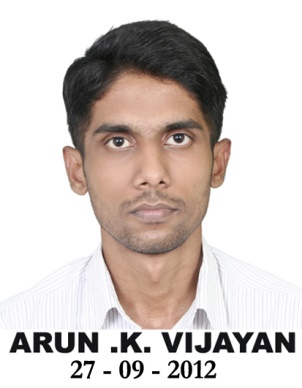 OBJECTIVETo build a professional career that offers challenges and long range growth opportunities, utilizing my organizational analytical skills and experience.EXPERIENCES AND WORK HISTORYSK Engineering & ConstructionAbu Dhabi, U. A. E                                                                           20th March 2013 – 20th July 2014           Designation - Civil Draftsman/Quantity Surveyor           Project         - Ruwais Housing Complex Package-12           Client           - Abu Dhabi National Oil Company (ADNOC)           Duties and responsibilities includes :Review rough sketches, drawings, specifications, and other engineering data received from civil engineers to ensure that they conform to design conceptsSupervise or conduct field surveys, inspections or technical investigations to obtain data required to revise construction drawings.Prepare engineering drawings that detail plans and specifications.Regular interface with Architects regarding specification and design, value engineering and proposing alternatives where possible.Inspecting and then valuing completed work.Calculating Quantity of Concrete, Steel, plaster, Block, Tiles etc.Negotiating and appointing preferred sub-contractorsChecking subcontractor invoices and certifying payments.Settlement of Final Accounts with Clients and Sub-contractors.Paradigm IT Pvt. LtdKochi, India.                                                                                  4th Apr.2008 – 16th March 2013            Around 5 year experience with this employer and worked for several overseas companies like           FUGRO, AMERISTEEL, SIEMENS, L&T and VANSTEELANDT etc.            Have good knowledge in international standards and leadership qualities.Duties and responsibilities includes :Detailing of Reinforced Concrete Drawing – General ArrangementShop Drawings with Bar bending Schedule. (Indian Code IS-456, British Code)Developing GIS and GPS data for Canals, Roads and Cities Digitizing GIS data for various Pipeline, Power line and Town planning projects.Research & Developing the easy ways to do work fastClient Communication.Vellappally Brothers (Builders & Developers)Kottayam, India.                                                                                                                                   7th Apr.2007 - 9th Mar.2008                                                                             Duties and responsibilities includes :Checks quality of materials such as Cement, Steel Bars, Woods, Concrete and other construction materials.Checking and inspecting quality of work during construction.Checking actual construction according to drawing and specification.Estimation & Quantity Take-offCoordinate with Consultants, Project Engineers            EDUCATIONAL QUALIFICATIONCompleted Diploma in Civil Engineering in 2007 From Govt. polytechnic college,           Nattakom, Kottayam, KeralaSchooling at A.V.H.S.S Kurichy, KottayamS.S.L.C Borad Public Examination in 2004COMPUTER SKILLSSoftware Knowledge:     Autocad(2000 to 2013)                                         Briscad                                         Microstation(v8)                                         Google Sketchup                                         Working Knowledge of M S OfficePERSONAL DETAILSNationality           	  : IndianAge                      	  : 25Date of birth        	  : 16-12-1988 Sex                       	  : MaleReligion               	  : Hindu  Marital Status      	  : SingleLanguages           	  : English, Hindi, Malayalam, Tamil           DECLARATION                 I do hereby declare that the particulars of information and facts stated herein above are true, correct and complete to the best of my knowledge and belief.